いなわくTV－YouTubeの紹介　パソコンのエクセルやワード等のMicrosoft Office関連のアプリをはじめとして、スマホやタブレットの使い方などを解説したYouTubeの動画サイト『いなわくTV』を紹介します。　動画作成者は、マイクロソフト認定教育イノベーターである川島玲子さんで初心者の為に分かりやすく丁寧に解説しています。https://www.youtube.com/channel/UC2aGNidfUAdJRRBmHqLjI-g/videos項目が多く、目的の動画が見つけられない場合は、YouTube検索窓で絞り込んで見てください。（例：Excel関連の場合　『いなわくtv　word』）YouTubeが良くわからない方は下記のサイトをご参照ください。http://inawakutv.com/2019/11/28/youtube/このサイトを開くと、チャンネル登録のボタンがありますが、登録しなくても閲覧できます。　また、サイトの右側にある「YouTubeの使い方」の中央にある再生ボタンをクリックすると動画が再生されます。　画面が小さくて、見づらい場合には、動画画面右下にあるフルスクリーンボタンをクリックすると、全画面表示になります。　元に戻す場合には、ESCキーをクリックしてください。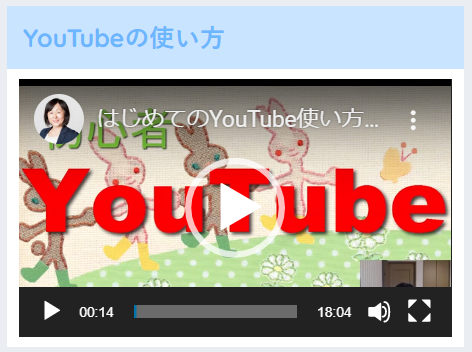 　このサイトでは、効率良くしかもしっかりと定着するための学習方法として、まずYouTubeを観る、次に真似をする、そして練習問題をこなし、演習課題を実施することを紹介しています。練習の方法　学校などではおなじみの、P（計画）D（実行）C（評価）A（改善）のように動画を観ても、それだけで納得して終わってしまっては少し時間が経つと忘れがちになります。　覚えた事は時間が経っても忘れない・忘れづらい状態になることがとても大切です。　すると次のステップへとすんなり進むことができます。　出来るだけ動画などは飛ばさずに、練習問題も行うようにしてください。　この機能は使わないと言って飛ばす人ほどいつまでも覚えられないようです。YouTubeを観て、覚えていくまでの順番着実に覚えるための手順YouTubeを観る（だけ）最初は、YouTubeの動画を見て知るということを行いましょう。　大切な事は、そのままで観ましょう！とにかくしっかり観る。　手を動かさず、そのまま観て、新しいことを知ってください。知っていることが多く出てくる場合もある方もいらっしゃいますね（どうしても万人向けですから）でも、途中知らない事などが出てきたときに、また巻き戻しが起こるようなら最初からそのまま動画を流しておいた方が良かったという経験ありせんか？　ですので、最初はしっかりそのまま聞いておくのが良いでしょう。真似をする次のステップでは、動画と共に手を動かしましょう。　教材も用意しています。　実際にわかったつもりでも、同じ操作が出来ないこともたくさんあります。　真似することはわかるまでの道のりの第1歩です。　教材は上書き保存をしないで閉じておきましょう。練習問題教材を用意しているものは、今度は動画を観ないで自分の力だけで行ってみましょう。動画を観ながらならできたのに、観ないと出来ないということでは覚えたつもりなだけで、実際には身についていません。演習課題演習課題とは、練習問題が動画に沿ってそのまま練習するものに対し、もっと違った場面での操作方法や、更に理解を深めるための問題となります。　ひとつだけの操作で覚えることなんて無理ですから、いろいろ題材を変えて練習する必要があるのです。　演習課題は、フォームなどで配信しますので是非チャレンジしてみてください。　もちろん解答なども動画で解説していきます。　YouTubeライブでは皆様と共有する書き込みなどもあるのでコメントを通してデジタルライフをもっともっと楽しく行っていきましょう。参照上記文書は、下記サイトいなわくTVチャンネルの動画解説ブログから、引用しました。　のサイトでは、動画ではなく解説文として紹介されています。http://inawakutv.com/2019/11/23/explore/いなわくTVオフィシャルサイト　（新着ブログが掲載されています）https://inawakutv.com/YouTubeログインのメリット/デメリット動画サイトの閲覧にYou Tubeを利用頻度が高くなると,You Tubeへのログインをするとより便利になります。　ログインするには、Googleアカウントが必要で、名前,メールアドレス,パスワード,生年月日,性別,携帯電話,国/地域,を入力を求められますが、You Tube閲覧用のアカウントも作成して匿名にすることもできます。ログインすることによるメリットは下記の点です。動画の視聴履歴が残ります。ログインしているときに視聴した動画は履歴としてアカウントに残り、好みに合った動画を提示してくれる確率が高くなります。再生リストを作成・利用可能になります。ログインすることで再生リストを作成することができ、自分の好きな曲を集めたり作業用にプレイリストを作ったりと、豊富な動画を自分の好きなようにカスタマイズできます。動画のお気に入り登録（チャンネル登録）が可能になります。お気に入り登録した動画集を作り、それをYouTube内で公開することも可能です。コメントの投稿が可能となります。コメントにはアカウントが表示されるので完全な匿名でのコメントは出来ないようになっています。（これはコメント欄の荒らし対策にも役立っています）動画の評価が可能になります。動画に高・低の評価を付ける事が可能です。これも一つの動画に荒らし目的で何回も同一人物から評価が付けられないようにアカウントが必須となります。動画の投稿が可能になります。アカウントがあれば、動画を投稿できるようになり、簡単に自分の作品を披露できるように　」なります。年齢制限がある動画が見られます。YouTubeでは未成年にふさわしくない動画に年齢制限を設けています。ログインすることによるデメリットは、下記の点です。Googleアカウントを作成する必要がある。名前,メールアドレス,パスワード,生年月日,性別,携帯電話,国/地域,を入力を求められます。　匿名で視聴するには、You Tube閲覧用のアカウントを作成してください。個人情報の流出の可能性があります。アカウント登録に個人情報を入力するので、可能性は低いですが、個人情報が流出する可能性はあります。下記サイトを参照しましたApplica＞YouTube-ユーチューブ＞YouTubeの雑学＞YouTubeログインのメリット/デメリットとできること！ログインしないで動画を見るには？　https://applica.info/youtube-login-merit推薦動画いなわくTV　 Word スキルアップhttps://www.youtube.com/playlist?list=PLa3belS0rIMZacJaBcLdT-cCQm3r0p6f8いなわくTV　 Excel スキルアップhttps://www.youtube.com/playlist?list=PLa3belS0rIMYeIgG2YiO9mqGTpN7gb4I0You Tubeの広告でお困りの方は、Microsoft Storeから下記の拡張機能をご検討くださいYoutube™用スーパーAdblockerhttps://microsoftedge.microsoft.com/addons/detail/mbdlpgncclnhomdpmicmgdihapedhhak